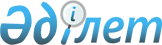 Об утверждении регламента государственной услуги "Выдача справки о наличии (отсутствии) в постоянном пользовании жилища из коммунального жилищного фонда или жилища, арендованного местным исполнительным органом в частном жилищном фонде, гражданам, нуждающимся в жилище из жилищного фонда государственного предприятия либо государственного учреждения"
					
			Утративший силу
			
			
		
					Постановление акимата Северо-Казахстанской области от 12 июля 2018 года № 192. Зарегистрировано Департаментом юстиции Северо-Казахстанской области 2 августа 2018 года № 4872. Утратило силу постановлением акимата Северо-Казахстанской области от 9 декабря 2019 года № 316
      Сноска. Утратило силу постановлением акимата Северо-Казахстанской области от 09.12.2019 № 316 (вводится в действие по истечении десяти календарных дней после дня его первого официального опубликования).
      В соответствии с пунктом 2 статьи 27 Закона Республики Казахстан от 23 января 2001 года "О местном государственном управлении и самоуправлении в Республике Казахстан", пунктом 3 статьи 16 Закона Республики Казахстан от 15 апреля 2013 года "О государственных услугах" акимат Северо-Казахстанской области ПОСТАНОВЛЯЕТ:
      1. Утвердить прилагаемый регламент государственной услуги "Выдача справки о наличии (отсутствии) в постоянном пользовании жилища из коммунального жилищного фонда или жилища, арендованного местным исполнительным органом в частном жилищном фонде, гражданам, нуждающимся в жилище из жилищного фонда государственного предприятия либо государственного учреждения".
      2. Признать утратившим силу постановление акимата Северо-Казахстанской области "Об утверждении регламента государственной услуги "Выдача справки о наличии (отсутствии) в постоянном пользовании жилища из коммунального жилищного фонда или жилища, арендованного местным исполнительным органом в частном жилищном фонде, гражданам, нуждающимся в жилище из жилищного фонда государственного предприятия либо государственного учреждения" от 25 января 2017 года № 28 (опубликованный 2 марта 2017 года в Эталонном контрольном банке нормативных правовых актов Республики Казахстан, зарегистрированный в Реестре государственной регистрации нормативных правовых актов № 4055).
      3. Коммунальному государственному учреждению "Управление энергетики и жилищно-коммунального хозяйства акимата Северо-Казахстанской области" в установленном законодательством Республики Казахстан порядке обеспечить:
      1) государственную регистрацию настоящего постановления в Республиканском государственном учреждении "Департамент юстиции Северо-Казахстанской области Министерства юстиции Республики Казахстан";
      2) в течение десяти календарных дней со дня государственной регистрации настоящего постановления акимата направление его копии в бумажном и электронном виде на государственном и русском языках в Северо-Казахстанский региональный центр правовой информации – филиал Республиканского государственного предприятия на праве хозяйственного ведения "Республиканский центр правовой информации" Министерства юстиции Республики Казахстан для официального опубликования и включения в Эталонный контрольный банк нормативных правовых актов Республики Казахстан;
      3) размещение настоящего постановления на интернет-ресурсе акимата Северо-Казахстанской области после его официального опубликования.
      4. Контроль за исполнением настоящего постановления возложить на заместителя акима Северо-Казахстанской области по курируемым вопросам.
      5. Настоящее постановление вводится в действие по истечении десяти календарных дней после дня его первого официального опубликования. Регламент государственной услуги "Выдача справки о наличии (отсутствии) в постоянном пользовании жилища из коммунального жилищного фонда или жилища, арендованного местным исполнительным органом в частном жилищном фонде, гражданам, нуждающимся в жилище из жилищного фонда государственного предприятия либо государственного учреждения" 1. Общие положения
      1. Регламент государственной услуги "Выдача справки о наличии (отсутствии) в постоянном пользовании жилища из коммунального жилищного фонда или жилища, арендованного местным исполнительным органом в частном жилищном фонде, гражданам, нуждающимся в жилище из жилищного фонда государственного предприятия либо государственного учреждения" (далее – регламент) разработан в соответствии со стандартом государственной услуги "Выдача справки о наличии (отсутствии) в постоянном пользовании жилища из коммунального жилищного фонда или жилища, арендованного местным исполнительным органом в частном жилищном фонде, гражданам, нуждающимся в жилище из жилищного фонда государственного предприятия либо государственного учреждения" (далее – Стандарт), утвержденным приказом Министра национальной экономики от 9 апреля 2015 года № 319 "Об утверждении стандартов государственных услуг в сфере жилищно-коммунального хозяйства" (зарегистрирован в Реестре государственной регистрации нормативных правовых актов № 11015).
      Государственная услуга "Выдача справки о наличии (отсутствии) в постоянном пользовании жилища из коммунального жилищного фонда или жилища, арендованного местным исполнительным органом в частном жилищном фонде, гражданам, нуждающимся в жилище из жилищного фонда государственного предприятия либо государственного учреждения" (далее - государственная услуга) оказывается местными исполнительными органами районов и города областного значения (далее – услугодатель) согласно приложению 1 к настоящему регламенту.
      Прием заявления и выдача результата оказания государственной услуги осуществляются через некоммерческое акционерное общество "Государственная корпорация "Правительство для граждан" (далее – Государственная корпорация).
      2. Форма оказания государственной услуги – бумажная.
      Форма предоставления результата оказания государственной услуги – бумажная.
      Государственная услуга оказывается бесплатно.
      3. Услугодатель отказывает в оказании государственной услуги на основании установления недостоверности документов, представленных услугополучателем для получения государственной услуги, и (или) данных (сведений), содержащихся в них.
      В случаях представления услугополучателем неполного пакета документов согласно перечню, предусмотренному пунктом 6 настоящего регламента, и (или) документов с истекшим сроком действия услугодатель отказывает в приеме заявления.
      4. Результат оказания государственной услуги – справка о наличии (отсутствии) в постоянном пользовании жилища из коммунального жилищного фонда или жилища, арендованного местным исполнительным органом в частном жилищном фонде, гражданам, нуждающимся в жилище из жилищного фонда государственного предприятия либо государственного учреждения либо мотивированный ответ об отказе в оказании государственной услуги в случае и по основаниям, предусмотренных пунктом 3 настоящего регламента (далее - результат оказания государственной услуги).
      5. График работы Государственной корпорации – с понедельника по субботу включительно, в соответствии с установленным графиком работы с 9.00 до 20.00 часов без перерыва на обед, за исключением воскресенья и праздничных дней в соответствии с трудовым законодательством Республики Казахстан.
      Государственная услуга оказывается по месту регистрации услугополучателя в порядке электронной очереди, без предварительной записи и ускоренного обслуживания, при желании услугополучателя, возможно "бронирование" электронной очереди посредством портала. 2. Описание порядка действий структурных подразделений (работников) услугодателя в процессе оказания государственной услуги
      6. Основанием для начала процедуры (действия) по оказанию государственной услуги при обращении в Государственную корпорацию является принятие работником Государственной корпорации заявления и перечня документов.
      Перечень документов (далее – пакет документов), необходимых для оказания государственной услуги при обращении услугополучателя (либо его представителя по нотариально заверенной доверенности) в Государственную корпорацию:
      1) заявление по форме согласно приложению 1 к Стандарту;
      2) справка с места работы.
      Работник Государственной корпорации получает сведения о документах, удостоверяющих личность услугополучателя и членов семьи постоянно проживающим с ним, об адресной справке, из соответствующих государственных информационных систем через шлюз "электронного правительства" и распечатывает на бумажном носителе для передачи услугодателю.
      Услугополучатель дает согласие на использование сведений, составляющих охраняемую законом тайну, содержащихся в информационных системах, при оказании государственных услуг, по форме, представленной Государственной корпорацией, если иное не предусмотрено законами Республики Казахстан.
      При сдаче необходимых документов услугополучателю выдается расписка о приеме соответствующих документов.
      7. Содержание процедур (действий), необходимых для оказания государственной услуги, длительность выполнения:
      1) сотрудник канцелярии услугодателя принимает пакет документов от работника Государственной корпорации, осуществляет их регистрацию, передает документы руководителю услугодателя для определения ответственного исполнителя – 15 (пятнадцать) минут.
      Результат процедуры (действия) – регистрация пакета документов;
      2) руководитель услугодателя определяет ответственного исполнителя – 15 (пятнадцать) минут.
      Результат процедуры (действия) – виза руководителя услугодателя;
      3) ответственный исполнитель услугодателя рассматривает представленные документы, подготавливает проект результата оказания государственной услуги – 4 (четыре) рабочих дней.
      Результат процедуры (действия) – проект результата оказания государственной услуги;
      4) руководитель услугодателя принимает решение и подписывает проект результата оказания государственной услуги – 20 (двадцать) минут;
      Результат процедуры (действия) – подписанный результат оказания государственной услуги;
      5) сотрудник канцелярии услугодателя передает результат оказания государственной услуги в Государственную корпорацию – 2 (два) часа. 
      Результат процедуры (действия) – передача результата оказания государственной услуги в Государственную корпорацию; 3. Описание порядка взаимодействия структурных подразделений (работников) услугодателя в процессе оказания государственной услуги
      8. Перечень структурных подразделений (работников) услугодателя, которые участвуют в процессе оказания государственной услуги:
      1) сотрудник канцелярии услугодателя;
      2) руководитель услугодателя;
      3) ответственный исполнитель.
      9. Описание процедур (действий), необходимых для оказания государственной услуги:
      1) сотрудник канцелярии услугодателя принимает пакет документов от Государственной корпорации, осуществляет их регистрацию, передает документы руководителю услугодателя для определения ответственного исполнителя – 15 (пятнадцать) минут.
      2) руководитель услугодателя определяет ответственного исполнителя – 15 (пятнадцать) минут.
      3) ответственный исполнитель услугодателя рассматривает представленные документы, подготавливает проект результата оказания государственной услуги – 4 (четыре) рабочих дней.
      4) руководитель услугодателя принимает решение и подписывает проект результата оказания государственной услуги – 20 (двадцать) минут;
      5) сотрудник канцелярии услугодателя передает результат оказания государственной услуги в Государственную корпорацию – 2 (два) часа. 
      10. Подробное описание последовательности процедур (действий), взаимодействий структурных подразделений (работников) услугодателя в процессе оказания государственной услуги, а также описание порядка взаимодействия с иными услугодателями и (или) Государственной корпорацией и порядка использования информационных систем в процессе оказания государственной услуги отражается в справочнике бизнес-процессов оказания государственной услуги согласно приложению 2 к настоящему регламенту. 4. Описание порядка взаимодействия с Государственной корпорацией "Правительство для граждан" и (или) иными услугодателями, а также порядка использования информационных систем в процессе оказания государственной услуги
      11. Содержание каждой процедуры (действия), входящей в состав процесса оказания государственной услуги, длительность ее выполнения:
      1) работник Государственной корпорации проверяет правильность заполнения заявления и полноту представленного услугополучателем пакета документов – 5 (пять) минут.
      В случае предоставления услугополучателем неполного пакета документов согласно перечню, предусмотренному пунктом 6 настоящего регламента, работник Государственной корпорации отказывает в приеме заявления и выдает расписку по форме согласно приложению 3 к Стандарту;
      2) работник Государственной корпорации получает письменное согласие услугополучателя на использование сведений, составляющих охраняемую законом тайну, содержащихся в информационных системах, если иное не предусмотрено законами Республики Казахстан – 5 (пять) минут;
      3) работник Государственной корпорации выдает услугополучателю расписку о приеме пакета документов – 5 (пять) минут;
      4) услугодатель осуществляет процедуры (действия) в соответствии с описанием порядка взаимодействия структурных подразделений (работников) услугодателя в процессе оказания государственных услуг;
      5) работник Государственной корпорации в срок, указанный в расписке о приеме пакета документов, выдает результат оказания государственной услуги услугополучателю – 20 (двадцать) минут.
      12. Государственная корпорация обеспечивает хранение результата в течение 1 (одного) месяца, после чего передает их реестром отправки невостребованных документов в уполномоченный орган по форме согласно приложению 2 к Стандарту услугодателю для дальнейшего хранения. При обращении услугополучателя по истечении 1 (одного) месяца, по запросу Государственной корпорации услугодатель в течение 1 (одного) рабочего дня направляет готовые документы в Государственную корпорацию для выдачи услугополучателю. 5. Иные требования с учетом особенностей оказания государственной услуги
      13. Услугополучателям, имеющим нарушение здоровья со стойким расстройством функций организма, ограничивающее его жизнедеятельность, в случае необходимости, прием документов для оказания государственной услуги, производится работником Государственной корпорацией с выездом по месту жительства посредством обращения через Единый контакт – центр 1414, 8 800 080 7777.
      Адреса мест оказания государственной услуги размещены на интернет-ресурсах:
      1) услугодателя – www.mid.gov.kz;
      2) Государственной корпорации – www.gov4c.kz. 
      14. Услугополучатель имеет возможность получения информации о порядке и статусе оказания государственной услуги в режиме удаленного доступа посредством "личного кабинета" портала, справочных служб услугодателя по вопросам оказания государственной услуги, а также единого контакт-центра по вопросам оказания государственных услуг.
      15. Контактные телефоны справочных служб услугодателя по вопросам оказания государственной услуги размещены на интернет-ресурсе услугодателя: www.mid.gov.kz. Единый контакт-центр по вопросам оказания государственных услуг: 1414. Перечень услугодателя Справочник бизнес-процессов оказания государственной услуги "Выдача справки о наличии (отсутствии) в постоянном пользовании жилища из коммунального жилищного фонда или жилища, арендованного местным исполнительным органом в частном жилищном фонде, гражданам, нуждающимся в жилище из жилищного фонда государственного предприятия либо государственного учреждения"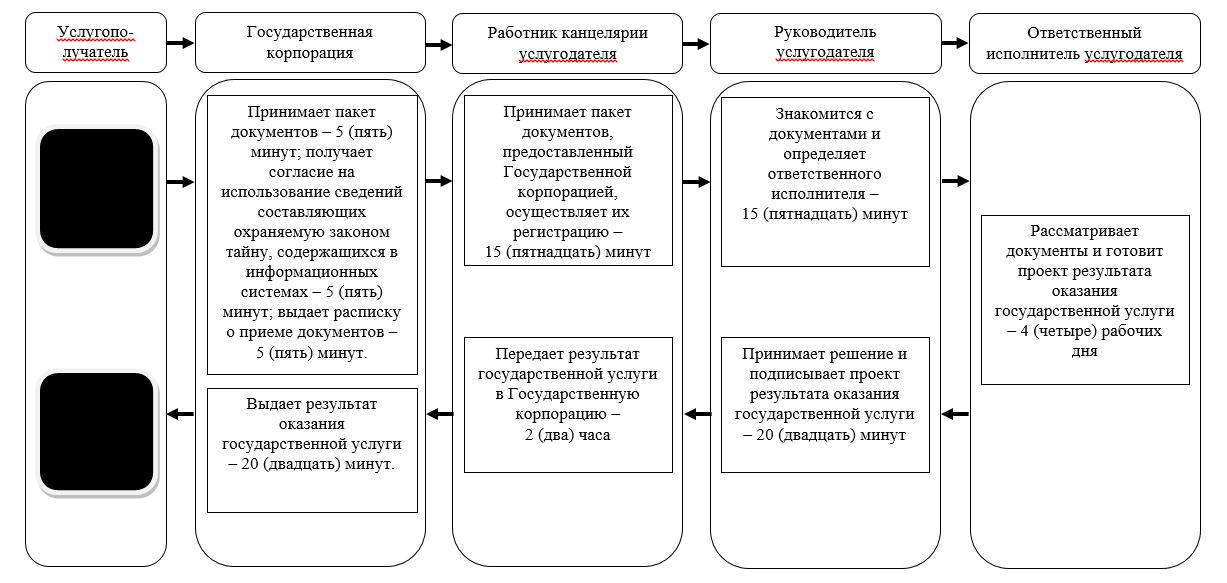 
      Условные обозначения: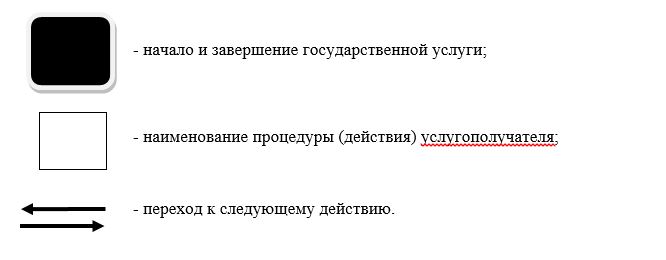 
					© 2012. РГП на ПХВ «Институт законодательства и правовой информации Республики Казахстан» Министерства юстиции Республики Казахстан
				
      Исполняющий обязанности акима 
Северо-Казахстанской области 

А.Сапаров
Утвержден постановлением акимата Северо-Казахстанской области от "12" июля 2018 года № 192Приложение 1 к регламенту государственной услуги "Выдача справки о наличии (отсутствии) в постоянном пользовании жилища из коммунального жилищного фонда или жилища, арендованного местным исполнительным органом в частном жилищном фонде, гражданам, нуждающимся в жилище из жилищного фонда государственного предприятия либо государственного учреждения"
Наименование отдела
Местоположение
Контактный телефон
График работы
Государственное учреждение "Отдел жилищно-коммунального хозяйства, пассажирского транспорта и автомобильных дорог Айыртауского района Северо-Казахстанской области"
Айыртауский район, село Саумаколь, улица Шокана Уалиханова, 44
8(71533)

2-29-69
Ежедневно с 9.00 до 18.30 часов, обеденный перерыв с 13.00 -14.30 часов, кроме выходных и праздничных дней в соответствии с трудовым Законодательством Республики Казахстан
Государственное учреждение "Отдел жилищно-коммунального хозяйства, пассажирского транспорта и автомобильных дорог Акжарского района Северо-Казахстанской области"
Акжарский район, село Талшик, улица Целинная, 13
8(71546)

2-17-68
Ежедневно с 9.00 до 18.30 часов, обеденный перерыв с 13.00 -14.30 часов, кроме выходных и праздничных дней в соответствии с трудовым Законодательством Республики Казахстан
Коммунальное государственное учреждение "Отдел жилищно-коммунального хозяйства, пассажирского транспорта и автомобильных дорог Аккайынского района Северо-Казахстанской области"
Аккайынский район, село Смирново, улица Зеленая, 13
8(71532)

2-20-35
Ежедневно с 9.00 до 18.30 часов, обеденный перерыв с 13.00 -14.30 часов, кроме выходных и праздничных дней в соответствии с трудовым Законодательством Республики Казахстан
Коммунальное государственное учреждение "Отдел жилищно-коммунального хозяйства, пассажирского транспорта и автомобильных дорог Есильского района Северо-Казахстанской области"
Есильский район, село Явленка, улица Ленина, 10
8(71543)

2-20-53
Ежедневно с 9.00 до 18.30 часов, обеденный перерыв с 13.00 -14.30 часов, кроме выходных и праздничных дней в соответствии с трудовым Законодательством Республики Казахстан
Коммунальное государственное учреждение "Отдел архитектуры, строительства, жилищно-коммунального хозяйства, пассажирского транспорта и автомобильных дорог Жамбылского района Северо-Казахстанской области"
Жамбылский район, село Пресновка, улица Дружба, 6
8(71544)

2-19-91
Ежедневно с 9.00 до 18.30 часов, обеденный перерыв с 13.00 -14.30 часов, кроме выходных и праздничных дней в соответствии с трудовым Законодательством Республики Казахстан
Коммунальное государственное учреждение "Отдел жилищно-коммунального хозяйства, пассажирского транспорта и автомобильных дорог района Магжана Жумабаева Северо-Казахстанской области"
район Магжана Жумабаева, город Булаево, улица Юбилейная, 56
8(71531)

2-28-16
Ежедневно с 9.00 до 18.30 часов, обеденный перерыв с 13.00 -14.30 часов, кроме выходных и праздничных дней в соответствии с трудовым Законодательством Республики Казахстан
Коммунальное государственное учреждение "Кызылжарский районный отдел архитектуры, строительства, жилищно-коммунального хозяйства, пассажирского транспорта и автомобильных дорог"
Кызылжарский район, село Бесколь, улица Институтская, 1
8(71538)

2-15-13
Ежедневно с 9.00 до 18.30 часов, обеденный перерыв с 13.00 -14.30 часов, кроме выходных и праздничных дней в соответствии с трудовым Законодательством Республики Казахстан
Коммунальное государственное учреждение "Отдел архитектуры, строительства, жилищно-коммунального хозяйства, пассажирского транспорта и автомобильных дорог Мамлютского района Северо-Казахстанской области"
Мамлютский район, город Мамлютка, улица Абая Кунанбаева, 5
8(71541)

2-26-36
Ежедневно с 9.00 до 18.30 часов, обеденный перерыв с 13.00 -14.30 часов, кроме выходных и праздничных дней в соответствии с трудовым Законодательством Республики Казахстан
Коммунальное государственное учреждение "Отдел жилищно-коммунального хозяйства, пассажирского транспорта и автомобильных дорог района имени Габита Мусрепова Северо-Казахстанской области"
район имени Габита Мусрепова, село Новоишимское, улица Ленина, 2
8(71535)

2-24-67
Ежедневно с 9.00 до 18.30 часов, обеденный перерыв с 13.00 -14.30 часов, кроме выходных и праздничных дней в соответствии с трудовым Законодательством Республики Казахстан
Государственное учреждение "Отдел жилищно-коммунального хозяйства, пассажирского транспорта и автомобильных дорог Тайыншинского района Северо-Казахстанской области"
Тайыншинский район, город Тайынша, улица Конституции Казахстан, 206
8(71536)

2-17-49
Ежедневно с 9.00 до 18.30 часов, обеденный перерыв с 13.00 -14.30 часов, кроме выходных и праздничных дней в соответствии с трудовым Законодательством

 Республики Казахстан
Коммунальное государственное учреждение "Отдел архитектуры, строительства, жилищно-коммунального хозяйства, пассажирского транспорта и автомобильных дорог Тимирязевского района Северо-Казахстанской области"
Тимирязевский район, село Тимирязево, улица Шокана Уалиханова, 1
8(71537)

2-19-43
Ежедневно с 9.00 до 18.30 часов, обеденный перерыв с 13.00 -14.30 часов, кроме выходных и праздничных дней в соответствии с трудовым Законодательством Республики Казахстан
Коммунальное государственное учреждение "Отдел архитектуры, строительства, жилищно-коммунального хозяйства, пассажирского транспорта и автомобильных дорог Уалихановского района Северо-Казахстанской области"
Уалихановский район, село Кишкенеколь, улица Гагарина, 85
8(71542)

2-20-85
Ежедневно с 9.00 до 18.30 часов, обеденный перерыв с 13.00 -14.30 часов, кроме выходных и праздничных дней в соответствии с трудовым Законодательством Республики Казахстан
Коммунальное государственное учреждение "Отдел архитектуры, строительства, жилищно-коммунального хозяйства, пассажирского транспорта и автомобильных дорог района Шал акына Северо-Казахстанской области"
район Шал акына, город Сергеевка, улица Победы, 35
8(71534)

2-74-72
Ежедневно с 9.00 до 18.30 часов, обеденный перерыв с 13.00 -14.30 часов, кроме выходных и праздничных дней в соответствии с трудовым Законодательством Республики Казахстан
Коммунальное государственное учреждение "Отдел жилищно-коммунального хозяйства, пассажирского транспорта и автомобильных дорог города Петропавловска"
город Петропавловск, улица Конституции Казахстана, 23
8(7152)

46-18-69
Ежедневно с 9.00 до 18.30 часов, обеденный перерыв с 13.00 -14.30 часов, кроме выходных и праздничных дней в соответствии с трудовым Законодательством Республики КазахстанПриложение 2 к регламенту государственной услуги "Выдача справки о наличии (отсутствии) в постоянном пользовании жилища из коммунального жилищного фонда или жилища, арендованного местным исполнительным органом в частном жилищном фонде, гражданам, нуждающимся в жилище из жилищного фонда государственного предприятия либо государственного учреждения"